Rozhodnutie riaditeľa školy k prevádzke školy od 22.03.2021č. SOŠPSVZA 121/2021/1Riaditeľ SOŠPSV v Žiline vydáva na základe Odporúčania od zriaďovateľa vzhľadom na zhoršujúcu sa pandemickú situáciu v regióne Žilina a odporúčania RÚVZ - zatvorenie škôl rozhodnutie.V zmysle uvedených pokynov upravujem prevádzku školy v období od 22. do 31. 03. 2021nasledovne:Vyučovanie žiakov vo všetkých triedach sa neprerušuje, ale prechádza na dištančnú formu podľa stáleho rozvrhu hodín. O začiatku dištančného vzdelávania pre všetkých žiakov školy rozhodne riaditeľ školy a oznámi to všetkým žiakom, zákonným zástupcom žiakov a pedagogickým zamestnancom školy cez EduPage a prostredníctvom webovej stránky.Dištančná forma vzdelávania prebieha prostredníctvom EduPage:  zasielaním študijných  materiálov, pracovných  listov, zadávaním úlohako online vyučovanieTriedni učitelia monitorujú a konzultujú priebežne so žiakmi, zákonnými zástupcami žiakov a vyučujúcimi priebeh dištančného vzdelávania žiakov. Triedni učitelia realizujú triednické hodiny online minimálne raz za dva týždne. 
V prípade potreby realizujú touto formou aj triedne rodičovské združenia.Závažné problémy počas dištančného vzdelávania je potrebné riešiť s vedením školy. Žilina, 18. 03. 2021                                       		 Ing. Ľubomír Schvarcriaditeľ školy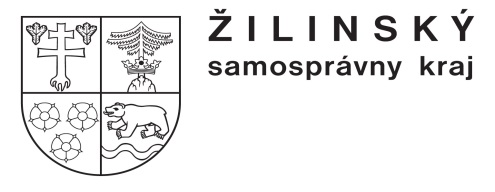 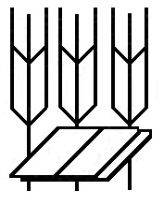 Stredná odborná škola poľnohospodárstva a služieb na vidiekuPredmestská 82010 01 Žilina 1